Показатели деятельностиМБДОУ д/с комбинированного вида «Солнышко» г.Чаплыгина подлежащей самообследованию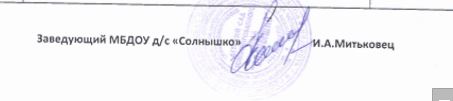 N п/пПоказателиЕдиница измерения1.Образовательная деятельность1.1Общая численность воспитанников, осваивающих образовательную программу дошкольного образования, в том числе:Человек2271.1.1В режиме полного дня (8 - 12 часов)Человек2121.1.2В режиме кратковременного пребывания (3 - 5 часов)Человек151.1.3.В группе круглосуточного пребывания (24 часа)Человек31.1.4В семейной дошкольной группеЧеловек-1.1.5В форме семейного образования с психолого-педагогическим сопровождением на базе дошкольной образовательной организацииЧеловек-1.2Общая численность воспитанников в возрасте до 3 летЧеловек351.3Общая численность воспитанников в возрасте от 3 до 8 летЧеловек1921.4Численность/удельный вес численности воспитанников в общей численности воспитанников, получающих услуги присмотра и ухода:человек/%227/1001.4.1В режиме полного дня (8 - 12 часов)человек/%212/93,41.4.2В режиме продленного дня (12 - 14 часов)человек/%-1.4.3В режиме круглосуточного пребываниячеловек/%-3/1,31.5Численность/удельный вес численности воспитанников с ограниченными возможностями здоровья в общей численности воспитанников, получающих услуги:человек/%1/0,41.5.1По коррекции недостатков в физическом и (или) психическом развитиичеловек/%1.5.2По освоению образовательной программы дошкольного образованиячеловек/%1/0,41.5.3По присмотру и уходучеловек/%1/0,41.6Средний показатель пропущенных дней при посещении дошкольной образовательной организации по болезни на одного воспитанникаДень6,91.7Общая численность педагогических работников, в том числе:Человек 241.7.1Численность/удельный вес численности педагогических работников, имеющих высшее образованиечеловек/%12/501.7.2Численность/удельный вес численности педагогических работников, имеющих высшее образование педагогической направленности (профиля)человек/%12/501.7.3Численность/удельный вес численности педагогических работников, имеющих среднее профессиональное образованиечеловек/%12/501.7.4Численность/удельный вес численности педагогических работников, имеющих среднее профессиональное образование педагогической направленности (профиля)человек/%12/501.8Численность/удельный вес численности педагогических работников, которым по результатам аттестации присвоена квалификационная категория, в общей численности педагогических работников, в том числе:человек/%20/ 83,31.8.1Высшаячеловек/%2/8,31.8.2Перваячеловек/%18/751.9Численность/удельный вес численности педагогических работников в общей численности педагогических работников, педагогический стаж работы которых составляет:человек/%24/100%1.9.1До 5 летчеловек/%3/12,51.9.2Свыше 30 летчеловек/%5/20,81.10Численность/удельный вес численности педагогических работников в общей численности педагогических работников в возрасте до 30 летчеловек/%16/66,71.11Численность/удельный вес численности педагогических работников в общей численности педагогических работников в возрасте от 55 летчеловек/%   1/41.12Численность/удельный вес численности педагогических и административно-хозяйственных работников, прошедших за последние 5 лет повышение квалификации/профессиональную переподготовку по профилю педагогической деятельности или иной осуществляемой в образовательной организации деятельности, в общей численности педагогических и административно-хозяйственных работниковчеловек/%24/100%1.13Численность/удельный вес численности педагогических и административно-хозяйственных работников, прошедших повышение квалификации по применению в образовательном процессе федеральных государственных образовательных стандартов в общей численности педагогических и административно-хозяйственных работниковчеловек/%9/37,51.14Соотношение "педагогический работник/воспитанник" в дошкольной образовательной организациичеловек/человек24/2271.15Наличие в образовательной организации следующих педагогических работников:1.15.1Музыкального руководителяда1.15.2Инструктора по физической культуреда1.15.3Учителя-логопеда            да1.15.4Логопеданет1.15.5Учителя-дефектологанет1.15.6Педагога-психологанет2.Инфраструктура2.1Общая площадь помещений, в которых осуществляется образовательная деятельность, в расчете на одного воспитанникакв. м6,82.2Площадь помещений для организации дополнительных видов деятельности воспитанниковкв. м-81,22.3Наличие физкультурного залаНет(совмещен с музыкальным)2.4Наличие музыкального залада2.5Наличие прогулочных площадок, обеспечивающих физическую активность и разнообразную игровую деятельность воспитанников на прогулкеда